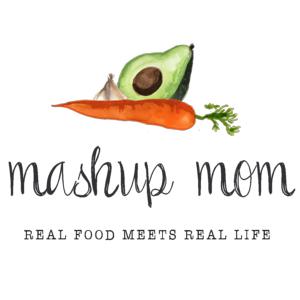 Shopping list (through 7/17):Dairy & refrigeratedPriano shredded Parmesan, $1.99 (Sun, Mon, Tues, Fri)
8 oz block Happy Farms cheddar, $1.95 (Thurs)GroceryL’Oven Fresh spinach wraps, $2.49 (Mon)
Specially Selected sourdough round, $3.49 (Tues, Thurs)
Stonemill Who Needs the Bagel? seasoning, $1.99 (Sun, Mon, Weds)
32 oz Chef’s Cupboard chicken broth, $1.19 (Tues)
2 cans Dakota’s Pride garbanzo beans (chickpeas), $1.18 (Mon)
2 cans Dakota’s Pride Cannellini beans, $1.18 (Tues)
1 can Dakota’s Pride black beans, $.69 (Thurs)
1 can Dakota’s Pride kidney beans, $.59 (Thurs)
Can of Happy Harvest fire roasted diced tomatoes, $.89 (Thurs)
Can of Happy Harvest tomato sauce, $.29 (Thurs)
Can of Casa Mamita diced tomatoes with green chilies, $.69 (Thurs)Meat6 lb whole chicken, $5.70 (Sun, Tues)
3.5 lbs boneless skinless chicken thighs, $5.92 (Weds, Fri)2 packs Parkview turkey Polska kielbasa, $5.78 (Thurs)Produce2 lbs lemons, $1.49 (Sun, Mon, Tues, Fri)
Large seedless watermelon, $3.89 (Mon, Weds)
Cantaloupe, $1.69 (Thurs)
20 oz zucchini, $1.24 (Mon)
8 oz white mushrooms, $1.89 (Weds)
2 bags 8 oz spinach, $1.98 (Mon, Tues, Fri)
Bag of Little Salad Bar garden salad, $1.69 (Tues)
2 lb bag of carrots, $1.29 (Tues, Fri)
5 lbs red potatoes, $3.29 (Sun, Weds, Fri)
3 lbs yellow onions, $2.49 (Mon, Tues, Thurs, Fri)
3 heads garlic, $1.29 (Sun, Mon, Tues, Thurs, Fri)
3 pack multi-colored bell peppers, $2.99 (Tues, Weds, Thurs)
Pint grape tomatoes, $1.89 (Mon, Tues)
Celery, $1.49 (Tues)
1 avocado, $.89 (Mon)-----Total: $65.50Staple items you’ll need – AKA: Pantry seasonings & condiments used in this week’s recipes, but not in the shopping list:Olive oil, red wine vinegar, whole grain mustard, oregano, sea salt, black pepper, crushed red pepper, thyme, rosemary, parsley, bay leaf, chili powder, cumin, smoked paprika, cayenne** Note: In many cases you can substitute for and/or omit some of these, depending on the recipe. Read through the recipes to see where you may need to re-stock your pantry staples.ALDI Meal Plan week of 7/18/21 – Find the recipes at MashupMom.comALDI Meal Plan week of 7/18/21 – Find the recipes at MashupMom.comSundayEverything bagel whole chicken, Greek lemon garlic potatoesMondayVegetarian lemon chickpea wraps, everything bagel zucchini, watermelonTuesdayTuscan style chicken & white bean soup, sourdough toast, side saladWednesdayEverything sheet pan chicken & veggies, watermelonThursdayEasy turkey kielbasa chili, sourdough toast, cantaloupeFridaySheet pan lemon garlic chicken w/ potatoes & carrots, sauteed spinachSaturdayNight off! Leftovers – carryout – or take & bake deli pizza